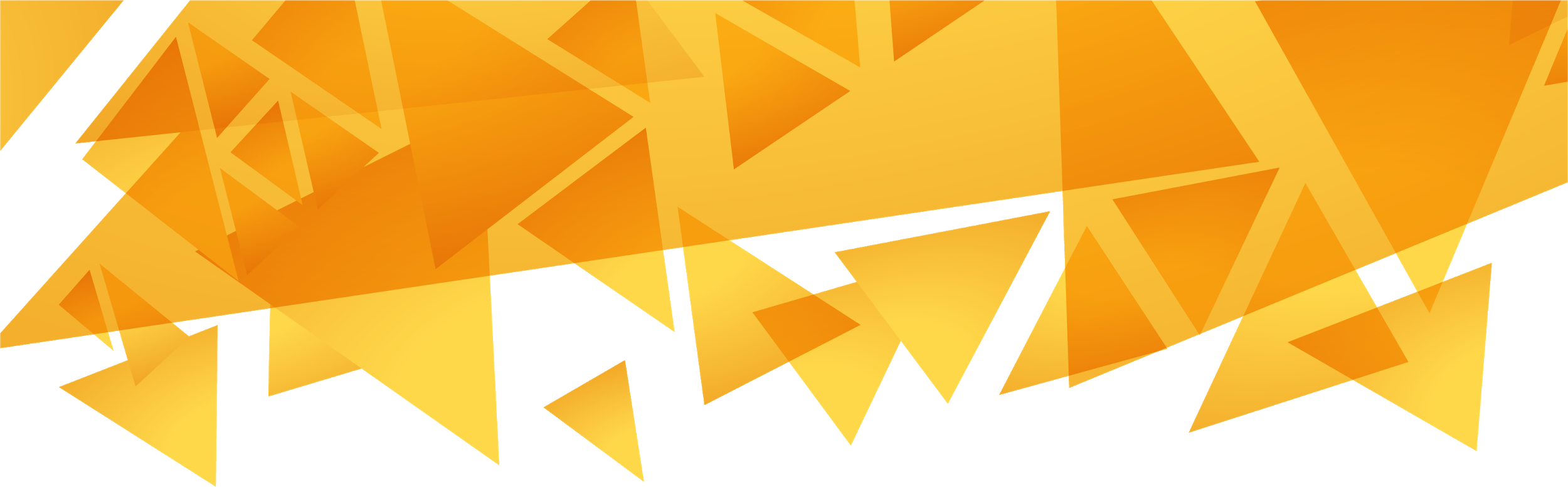 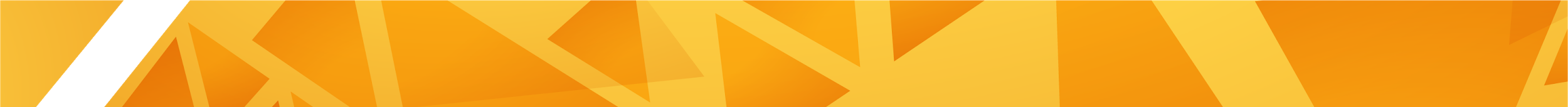           MARKETING ADVANCED SOLUTIONS01/Noviembre/2019 Nombre del puesto: Supervisor de Proyecto Jr.Supervisado por: Jefe de Planeación.Jefe inmediato: Supervisor de Proyecto Jr.Personas a cargo: NingunaObjetivos del Puesto  Supervisor de proyecto Jr. será el encargado(a) de dar seguimiento a los proyectos pactados con el cliente, supervisando el flujo de materiales desde su creación, aprobación e implementación en los canales acordados. Funciones generales Sintetizar y dirigir la información a las áreas correspondientes involucradas en cada paso de los procesos. Gestionar las relaciones públicas con el cliente -dando prioridad a personas con puestos clave-, a través de la construcción de canales de comunicación y el contacto frecuente con a través de los mismos. Planificación de las etapas de cada proyecto con fechas de inicio y finalización, contemplando posibles contingencias y actuando de manera eficaz e inmediata ante éstas. Administrar los esfuerzos de las áreas involucradas en cada proyecto, con la intención de evitar incidentes o rupturas. Relación con otros departamentos Departamento de Diseño gráfico, a través del director creativo XXXXXXXX, con quien acordará los formatos y tiempo de entrega de materiales. Departamento de Planning, a través del jefe del departamento XXXXXXX, que proporcionará información estadística y estudios de mercado de acuerdo con las fases de cada proyecto. Departamento Marketing Digital, a través del Director de Publicidad XXXXXXXX, con quien intercambiará información relacionada montos, segmentación y resultados de campañas en medios digitales. Habilidades y Conocimientos Conocimiento en administración de proyectos; calendario de entregas, control de presupuestos y relaciones públicas. Experiencia mínima de 1 año en puesto similar. Conocimientos de plataformas de publicidad digital; habilidad en extracción y lectura de datos, así como administración de gastos y elaboración de reportes. Experiencia mínima de 1 año. Nociones básicas de diseño gráfico; conocimiento de formatos digitales y de publicidad exterior. Experiencia no necesaria. Requisitos Generales Género: Masculino                     Edad: 25 años                                               Estudios: Licenciatura Título Universitario: Sí             Certificaciones adicionales: Deseables    Vehículo propio: Si Cambio de residencia: No      Requiere viajar: No       Horario laboral: 9 a 18 horas Rango salarial: 10 a 15 mil pesos mensuales 